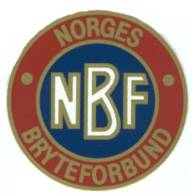 Uttak: Landslag samling for ungdom/JuniorKorona: Vi får gjennomføre samling da dette faller inn under toppidrettsunntaket. Det vil være retningslinjer og rutiner som MÅ følges. Dere vil få tilsendt dette på forhånd, og det blir en gjennomgang av dette på samlingen. Det er viktig at man ikke møter opp på samlingen hvis man er syk. MERK: Det er viktig at alle svarer innen fristen og oppgir e-postadresse så vi kan informere om smitterutiner og rapportering. Sted:Oslo Lambertseter Dato:12-14 MarsTrener Petter Karlsen og Rune Pedersen Svarfrist:7.MarsKontakt:Petter.93@hotmail.comNavnKlubbLeokim Beky           Skedsmo Noah Normann      Narvik AK Lars Letvik              Lørenskog BKBrage Sæther       Lørengskog BKLasse Lundby       SP09Kasper N Øverby    SkedsmoAlexander Åmås UræddSander Handeland  Urædd Martin Ljosåk        SP09Lars Olaussen    Mehamn Benjamin Hansen FauskeMagomed Edaev    NationalMarius Dalsbotn    KolbotnLars Sander Eriksen SnøggVictor Asak               OBKEdvard W Rønning    KAKOliver Pano OBKWilliam Myre Arvesen  UræddLeif Noah Johnsen Lambertseter BKHenrik Kristoffer Kran  Skedsmo BKMarius Karlsen               OBKOppmøte:Kl. 18 på fredagRetur:Etter kl. 12:00 på SøndagenTrenere:Petter Karlsen, Rune PedersenInfoViktig at alle følger frister og gode rutiner.Treningstider Fredag 18:00, Lørdag 10:00 og 16:00 Søndag 10:00Det vil være mulig å være i hallen mellom treninger. Ta med JoggeskoOm noen trenger overnatting, gi meg beskjed tidligst mulig så vi får booket rom.